REFERRAL FORM TO VAHS PAEDIATRIC SERVICE for: External providers Email referral to: paediatricreferrals@vahs.org.auDate of referral:  PROFESSIONALS / AGENCIES / SERVICE PROVIDERS INVOLVEDREASON FOR REFERRALVAHS offers many services to Children and Young People. To provide the client with the most appropriate service, it is useful for VAHS to know your specific concerns in regards to the client’s health and or development.Please note that whilst the VAHS paediatric service does see many children with behavioural and developmental needs it does not provide urgent mental health assessment. Please refer to the referral guide below if there are acute mental health concerns. PLEASE PROVIDE COPIES OF ANY DOCUMENTATION, PREVIOUS ASSESSMENTS, SCHOOL REPORTS ETC. THAT MAY ASSIST IN PROVIDING CARE FOR THIS CLIENT 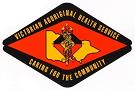 VICTORIAN ABORIGINAL HEALTH SERVICE CO-OPERATIVE LTD.ABN 51 825 578 859186 Nicholson St, Fitzroy, Victoria 3065 Ph: (03) 9419 3000    Fax: (03) 9419 1208CLIENT DETAILS                                                                                                     Aboriginal  Torres Strait Is     Both   Family Name   Given Name(s)     Other Name(s) / Preferred Name(s)  DOB:              Gender: Current Address:                        Suburb                                P/Code Phone       Mobile REFERRER DETAILSName: Position:                               Service/Agency: Address:       Suburb:  P/Code Phone:   Preferred contact:  Email Address: REFERRER DETAILSName: Position:                               Service/Agency: Address:       Suburb:  P/Code Phone:   Preferred contact:  Email Address: PARENT 1          Aborigin  al   Torres Strait Is   Both  Name:    Address:  Suburb:    P/Code:   Ph Home:   Ph Mobile:  Email (optional): PARENT 2             Aboriginal   Torres Strait Is     Both  Name:      Address:   Suburb:    P/Code:   Ph Home:   Ph Mobile:  Email (optional): LEGAL GUARDIAN Who is the child’s legal guardian?     Mother   Father   Both   Other          If other, Relationship:             Name:   Ph Home:    Ph Mobile:    Email:    COURT ORDERS IN PLACEAre there any court orders in place in relation to this child:    Yes    No      If yes, Type of order:     Order Expiry date:     Relevant details of order:  PRIMARY OR ALTERNATIVE CONTACT PERSON FOR THIS CLIENT (IF DIFFERENT TO LEGAL GUARDIAN) (e.g. if VAHS wished to arrange an appointment)Name :   Relationship:   Service/Agency (if applicable):  Address:   Suburb:   P/Code: Direct phone:    Mobile:  Preferred contact:   Email Address: Name:   Agency:   Role:   Address:    Ph Work:   Ph Mobile:    Email:  Name:   Agency:   Role:    Address:    Ph Work:   Ph Mobile:    Email:     SCHOOL / KINDERGARTEN / CHILD CARE Does the client go to school / kindergarten / childcare?   Yes     No  Name of School / Kindergarten / Child Care:  Grade / Year (if applicable):  Address:  Suburb:      P/Code: Contact Person:      Ph Work:   Ph Mobile:    Email:    DO YOU HAVE A SPECIFIC CONCERN(S) REGARDING THE CLIENT’S HEALTH OR WELLBEING THAT YOU WISH VAHS TO ASSESS OR ADDRESS?       OTHER SPECIFIC CONCERNSAre you concerned about any of the following  (tick all appropriate)  Motor Development  (e.g. rolling, crawling, walking)                Speech Development               Hearing                                                   Behaviour                                    Learning                                    Intellectual Disability                Mental Health (Specify: )  Immunisation                              Dental Health                  Drug and Alcohol issues            Puberty                                         Sexual and Reproductive healthHas the Client had any of the following:Referral to NDIS:   Yes     No     Date: Hearing check:  Yes     No    Date: Location: Dental review:  Yes     No     Date:  PAST MEDICAL HISTORY Does the Client have any medical diagnosis or condition that you know of?     Yes     NoIf yes, please list below including any previous assessments the provider name and service:MEDICATION Is the Client currently on any medication?     Yes     No     If yes, please list below (including dose): OTHER INFORMATION Is there any other information that you think is important for us to know about this client or family? (ADMIN USE ONLY)Intake Meeting- date discussed    Allocated Health Worker    Allocated services (s) and clinician   Appointment date                  Appointment letter sent        Other internal referrals Child Health Check               Dental               Koori Kids             Parenting Program          General Practitioner  Paediatrician                         MCHN             Optometry            Audiology                         Speech  Other                                                                        